What is farming life like?                   Summer Term 2024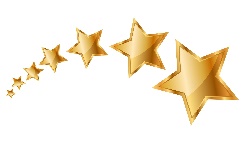 What is farming life like?                   Summer Term 2024What is farming life like?                   Summer Term 2024What is farming life like?                   Summer Term 2024Year 1Year 1SciencePlants:Know how to identify and name a variety of common wild and garden plants, including deciduous and evergreen trees.Know how to identify and describe the basic structures and of a variety of common flowering plants, including trees.Know how to observe and describe how seeds and bulbs grow into mature plants.Know how to find out and describe how plants need water, light and a suitable temperature to grow and stay healthy.D.T.Mechanics – Wheels and Axels:Make a farm vehicle – Tractors.Know how to cut a variety of materials using different tools.Know how to join materials together as part of a moving product.Know how to describe materials and their properties. Know how different parts move.COOKING AND NUTRITIONKnow the basic principles of a healthy and varied diet to prepare dishes.Know how to prepare simple dishes safely and hygienically.GeographyFieldworkKnow how to describe a locality. Know how to use simple fieldwork and observational skills to compare the geography of their school and the local area with another familiar to them, identifying the human and physical features. (Walk around the local area)MappingKnow how to identify key features of a locality by using a map. (Rural/Urban)Know key human features and key physical features.Know how to use simple compass directions to describe the location of features and routes on map.Know how to use aerial photos to devise a simple map and construct basic symbols in a key to recognise landmarks of a local area. HistoryChanges with living memory:Know how British farming methods have changed over time.HistoryChanges with living memory:Know how British farming methods have changed over time.P.E.Athletics Know how to walk and run at different speeds for short and long distances.Know how to throw a range of implements for distance.Know how to run and jump over obstacles. Know how to run short and fast or pace yourself for a longer run.Know how to demonstrate a variety of jumps.Know how to apply the skills learnt to throw, jump and run in a competitive situation.OAAKey Vocab:Plants, evergreen, deciduous, flower, stem, roots, petal, seeds, nutrients, leaves, warmth, water, daffodil, tulip, daisy, cress, beans, sunflower   Key Vocab:rotation, tools, product, moving, properties, levers, outcome, healthy, varied, hygiene, safety, prepare, block print, cut, peel, chop, symmetryKey Vocab:physical, human, co-ordinate, compass, locality, aerial, environment, settlement, routes, survey, landmark, aerial photograph, features, map, key, local, rural, urbanKey Vocab:
past, present, timeline, significant, compare, difference, similarityKey Vocab:
past, present, timeline, significant, compare, difference, similarityKey Vocab:distance, accuracy, target, walk, run, pace, short, long, jump, obstacles, competition ComputingDigital WritingKnow how to explore a keyboard.Know how to add and remove text.Know how to explore the tool bar.Know how to make changes to text.Managing online informationKnow that we can encounter a range of things online that we don’t like as well as things which are real or make believe.I know how to explain rules to keep me safe on line. Programming AnimationsKnow how to compare tools and join blocks.Know how to make a change.Know how to add sprites.Privacy and securityI know how to explain how passwords protect my information, accounts and devices.I know that work I create online belongs to me. MusicYour ImaginationReflect, Rewind and ReplayKnow how to use warm up games.Know how to play flexible games.Know how to sing the song ‘in the grove.’Know how to prepare and practice for a performance.Know how to add instrumental parts.Know how to improvise.Know how to review your performance and make improvements. R.E.What does it mean to belong to a faith community?Know that loving others is important in lots of communitiesKnow what Jesus and one other religious leader taught about loving other people Know what happens at a traditional Christian and Jewish/Muslim welcome ceremony and know what the symbols meanKnow two different ways that people show they love each other when they get married (Christian and/or Jewish and non-religious)Know of ways in which people express their identity and belonging within a communityKnow what is good about being in a communityWhat do Christians believe God looks like?Know what a parable isKnow the story of the Lost Son and make links with the Christian idea of God being the Forgiving FatherKnow what the story means to ChristiansKnow two examples of a way in which Christians show their belief to God as loving and forgiving (e.g. saying sorry, forgiving others)Know how Christians put their beliefs into practice in worshipP.S.H.E.RelationshipsI know who the members of my family are.I know how to identify a goof friend.I know how to help in my school community.I know how to recognise good qualities in a friend.I know how to appreciate someone who is special to me.Changing MeI know the life cycles of animals and humans.I know things about me that have changed.I know how my body has changed since I was a baby.I can identify correct names for the parts of my body.I know that every time I learn something new I change a little bit. P.S.H.E.RelationshipsI know who the members of my family are.I know how to identify a goof friend.I know how to help in my school community.I know how to recognise good qualities in a friend.I know how to appreciate someone who is special to me.Changing MeI know the life cycles of animals and humans.I know things about me that have changed.I know how my body has changed since I was a baby.I can identify correct names for the parts of my body.I know that every time I learn something new I change a little bit. P.S.H.E.RelationshipsI know who the members of my family are.I know how to identify a goof friend.I know how to help in my school community.I know how to recognise good qualities in a friend.I know how to appreciate someone who is special to me.Changing MeI know the life cycles of animals and humans.I know things about me that have changed.I know how my body has changed since I was a baby.I can identify correct names for the parts of my body.I know that every time I learn something new I change a little bit. Key Vocab:Shift, caps lock, add, remove, save, online, relationships, computer, laptop, tablet, phone, software, hardware, email, internetKey Vocab:Rhythm, pulse, sing, music, sound, high, low, listen, loud, quiet, fast, slow, compose, percussion, phrase, pitch, pulseKey Vocab:Christian, bible, church, heaven, God, Shahadah, faith, community, religion, identity, belonging, parable, worship, Muslim, Jewish, belief, Jesus Key Vocab:Family, friends, trusted, quality, friendly, kind, unkind, community, special, appreciate, changes, body, life cycleKey Vocab:Family, friends, trusted, quality, friendly, kind, unkind, community, special, appreciate, changes, body, life cycleKey Vocab:Family, friends, trusted, quality, friendly, kind, unkind, community, special, appreciate, changes, body, life cycle